TO:		All Bidders				               		 April 16, 2021FROM:	Janice Kisch, Purchasing SpecialistSUBJECT:	Bid 597 Moorpark College Main Entry SignBid 597 Moorpark College Main Entry Sign – Addendum 2This addendum is hereby made a part of the contract documents to the same extent as though it was originally included therein and takes precedence over the original documents.  Note that the Bid Proposal Form requires acknowledgement of receipt of all addenda. It is the responsibility of the Bidder to verify that their Bid Proposal and all addenda has been received and delivered to the VCCCD Purchasing Department prior to the bid opening date and time.  Verification of receipt can be obtained through the listed Purchasing Specialist.Questions Asked and Answered:  In regards to the audio visual display board the manufacturer noted is DigiLED.  Their HQ is in England.  Is there someone the architect has been in contact here in the United States with to request information? ANSWER:  Inquiries about DigiLED can be directed to:Salvador SandovalTechnical Sales Managermobile     209.210.7928mail         salvadors@digiled.comweb           www.digiLED.comdigiLED (USA)| Las Vegas Pixel Depot 6672 Spencer St. | Suite 300 | Las Vegas, NV 89119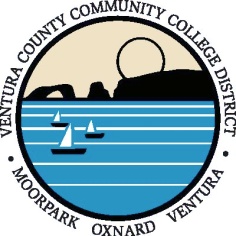 Ventura County Community College District761 East Daily Drive, Camarillo, CA  93010Purchasing Department